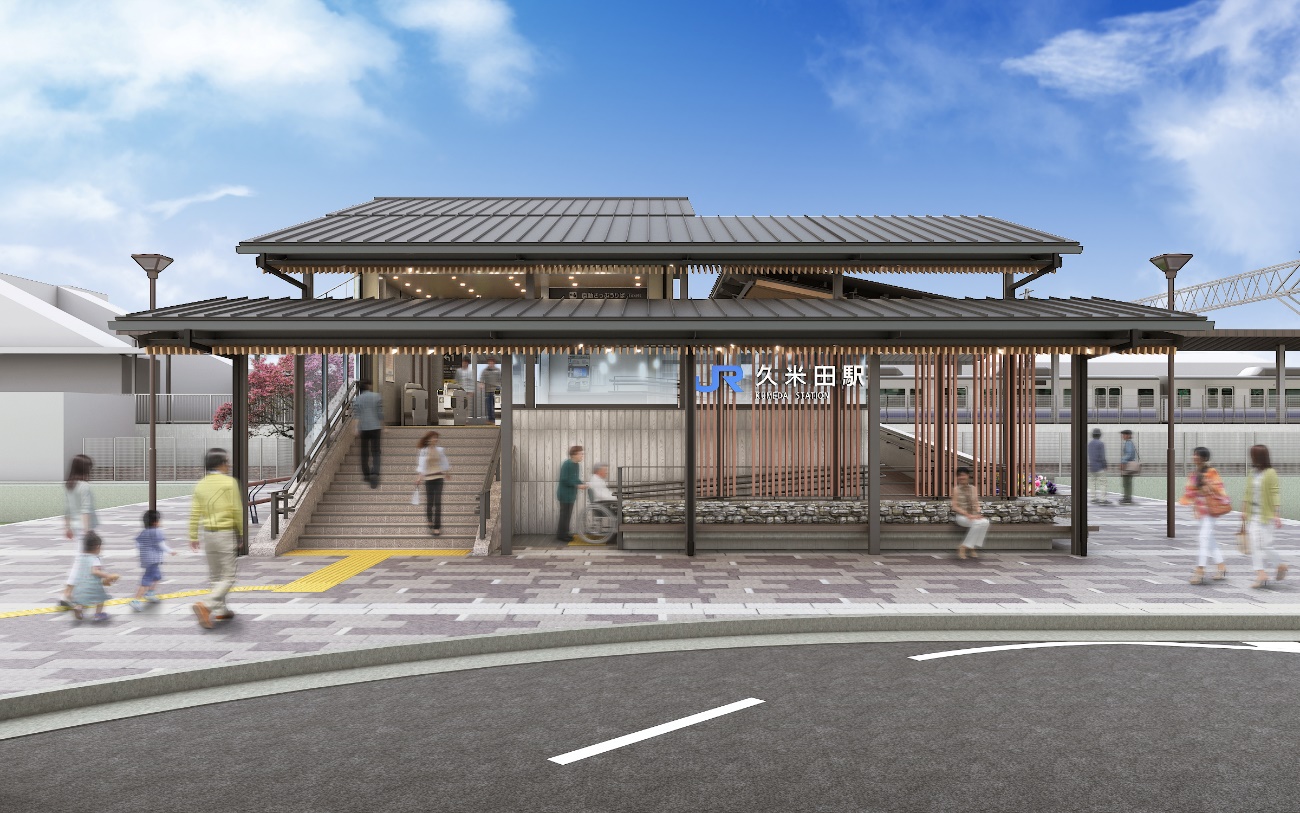 イメージパース（正面）※色・デザイン等については、実際の建物と異なる場合があります。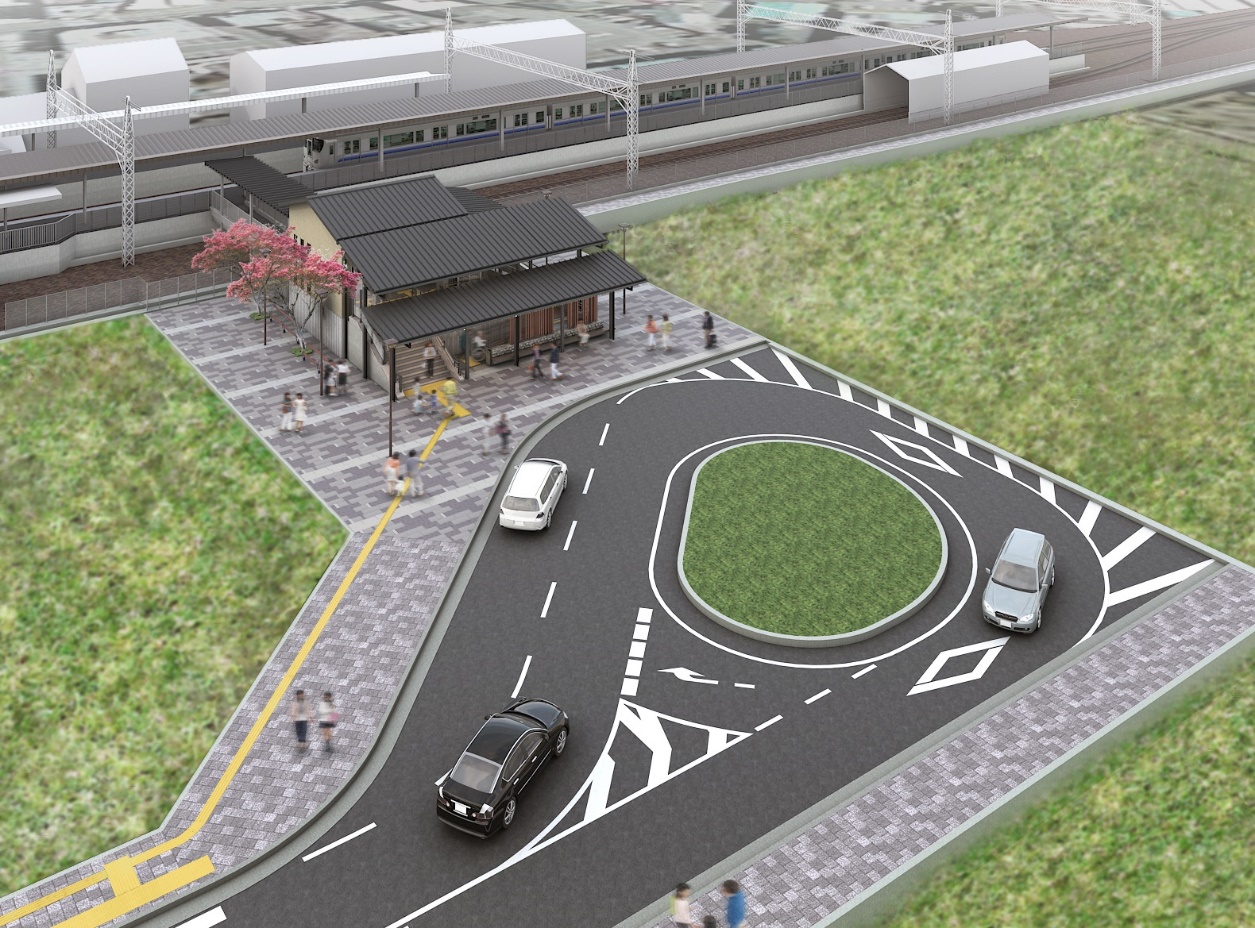 イメージパース（鳥瞰）※交通規制や詳細については、実際と異なる場合があります。